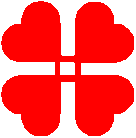 CONTINUING REVIEW FORMDIRECTIONS FOR SUBMITTING A CONTINUING REVIEW FORMThis form must be submitted four weeks before the expiration dateRequest for continuation of a current approved research protocol will be reviewed at a regularly convened meeting of the IRB committee that issued the original approval unless the criteria for expedited review are met.Continuation forms will not be accepted for studies 60 days past the expiration date of a study; a new submission is required. Studies that are expired are lapsed in IRB approval and this is non-compliancePlease ensure that the PI and all key personnel have completed the GCP within the last 3 years. Once you receive approval to conduct research, it is the PI’s responsibility to gain approval to continue the research at the interval set by the IRB for your study as well as to close the study by submitting a closure form at the end of the studyPlease call us if you have any questions along the way: 9252401 loc.3899WHAT TO SUBMITAll required documents must be submitted four weeks prior to the expiration dateSubmit one copy single-sided of the Continuation Form with original signatureTwo clean unstamped copies, single sided, of the informed consent/assent/information sheet currently in use (if applicable)1 copy of the completed and signed original Investigator’s Progress Report.1 copy of the most recently approved Consent/Assent Form. If the study is closed to enrollment, do not send a consent form. If using an addendum consent form for currently enrolled participants, send 1 copy for review. 1 copy of the revised consent/assent form, if applicable, with changes highlighted. Please use underlining or shading to highlight changes.1 copy of all approved amendments/revisions since their last renewal. copy of each previously submitted Investigator’s Progress Report 1 copy of any progress report/s submitted to the sponsoring/funding agency since last renewal, if applicable.ACTION REQUESTED:Renew - New participant accrual to continueRenew - Enrolled participant follow up onlyTerminate - Protocol discontinuedPRINCIPAL INVESTIGATOR (PI)STUDY INFORMATIONC.  STATUS OF PROJECTTo be filled up by IERBIs the risk-benefits ratio still favorable? Yes or No. Explain.______________________________Recommendation:Name of  PIPI’s SignatureSpecializationMobile no.Email add.Has any potential and/or  financial conflict of interest arisen since the last IERB review ? If yes, a “Financial Conflict of Interest Detailed Disclosure Form” must be submitted to the IERB annually or when a change occurs. Has any potential and/or  financial conflict of interest arisen since the last IERB review ? If yes, a “Financial Conflict of Interest Detailed Disclosure Form” must be submitted to the IERB annually or when a change occurs. Has any potential and/or  financial conflict of interest arisen since the last IERB review ? If yes, a “Financial Conflict of Interest Detailed Disclosure Form” must be submitted to the IERB annually or when a change occurs. Has any potential and/or  financial conflict of interest arisen since the last IERB review ? If yes, a “Financial Conflict of Interest Detailed Disclosure Form” must be submitted to the IERB annually or when a change occurs. YesNoIERB No.Protocol No.Protocol No.CTRD No.CTRD No.Sponsor/CROSponsor/CROProtocol TitleProtocol TitleOriginal Approval Date Original Approval Date Original Approval Date Expiration DateExpiration DateDate of SubmissionDate of SubmissionDate of SubmissionDate of SubmissionIs the submission date after or on the expiration date?Is the submission date after or on the expiration date?Is the submission date after or on the expiration date?Is the submission date after or on the expiration date?Is the submission date after or on the expiration date?Is the submission date after or on the expiration date?Yes   If yes, please answer belowNoYes   If yes, please answer belowNoYes   If yes, please answer belowNoYes   If yes, please answer belowNoYes   If yes, please answer belowNoYes   If yes, please answer belowNoIf yes, your study has a lapse in IERB approval. Please indicate whether or not any research activities have taken place during the lapse in IERB approval.If yes, your study has a lapse in IERB approval. Please indicate whether or not any research activities have taken place during the lapse in IERB approval.If yes, your study has a lapse in IERB approval. Please indicate whether or not any research activities have taken place during the lapse in IERB approval.If yes, your study has a lapse in IERB approval. Please indicate whether or not any research activities have taken place during the lapse in IERB approval.If yes, your study has a lapse in IERB approval. Please indicate whether or not any research activities have taken place during the lapse in IERB approval.If yes, your study has a lapse in IERB approval. Please indicate whether or not any research activities have taken place during the lapse in IERB approval.Yes, I did conduct research activities during the lapse in approvalNo research activities occurred during the lapseYes, I did conduct research activities during the lapse in approvalNo research activities occurred during the lapseYes, I did conduct research activities during the lapse in approvalNo research activities occurred during the lapseYes, I did conduct research activities during the lapse in approvalNo research activities occurred during the lapseYes, I did conduct research activities during the lapse in approvalNo research activities occurred during the lapseYes, I did conduct research activities during the lapse in approvalNo research activities occurred during the lapseNote:  If your protocol does not receive approval prior to the expiration date, non participants can be enrolled, no data can be collected or used for research if collected during the period of lapse approval.Repeat lapses of IERB approval is deemed non-compliance. Note:  If your protocol does not receive approval prior to the expiration date, non participants can be enrolled, no data can be collected or used for research if collected during the period of lapse approval.Repeat lapses of IERB approval is deemed non-compliance. Note:  If your protocol does not receive approval prior to the expiration date, non participants can be enrolled, no data can be collected or used for research if collected during the period of lapse approval.Repeat lapses of IERB approval is deemed non-compliance. Note:  If your protocol does not receive approval prior to the expiration date, non participants can be enrolled, no data can be collected or used for research if collected during the period of lapse approval.Repeat lapses of IERB approval is deemed non-compliance. Note:  If your protocol does not receive approval prior to the expiration date, non participants can be enrolled, no data can be collected or used for research if collected during the period of lapse approval.Repeat lapses of IERB approval is deemed non-compliance. Note:  If your protocol does not receive approval prior to the expiration date, non participants can be enrolled, no data can be collected or used for research if collected during the period of lapse approval.Repeat lapses of IERB approval is deemed non-compliance. Note:  If your protocol does not receive approval prior to the expiration date, non participants can be enrolled, no data can be collected or used for research if collected during the period of lapse approval.Repeat lapses of IERB approval is deemed non-compliance. Note:  If your protocol does not receive approval prior to the expiration date, non participants can be enrolled, no data can be collected or used for research if collected during the period of lapse approval.Repeat lapses of IERB approval is deemed non-compliance. Note:  If your protocol does not receive approval prior to the expiration date, non participants can be enrolled, no data can be collected or used for research if collected during the period of lapse approval.Repeat lapses of IERB approval is deemed non-compliance. Note:  If your protocol does not receive approval prior to the expiration date, non participants can be enrolled, no data can be collected or used for research if collected during the period of lapse approval.Repeat lapses of IERB approval is deemed non-compliance. Note:  If your protocol does not receive approval prior to the expiration date, non participants can be enrolled, no data can be collected or used for research if collected during the period of lapse approval.Repeat lapses of IERB approval is deemed non-compliance. Note:  If your protocol does not receive approval prior to the expiration date, non participants can be enrolled, no data can be collected or used for research if collected during the period of lapse approval.Repeat lapses of IERB approval is deemed non-compliance. Any amendment since the last review? (Describe briefly.)Any amendment since the last review? (Describe briefly.)NoYesAny amendment since the last review? (Describe briefly.)Any amendment since the last review? (Describe briefly.)Any amendment since the last review? (Describe briefly.)Any amendment since the last review? (Describe briefly.)Any change in participant population, recruitment or selection criteria since the last review? (Explain the changes.)Any change in participant population, recruitment or selection criteria since the last review? (Explain the changes.)NoYesAny change in participant population, recruitment or selection criteria since the last review? (Explain the changes.)Any change in participant population, recruitment or selection criteria since the last review? (Explain the changes.)Any change in participant population, recruitment or selection criteria since the last review? (Explain the changes.)Any change in participant population, recruitment or selection criteria since the last review? (Explain the changes.)Any change in participant population, recruitment or selection criteria since the last review? (Explain the changes.)Any change in participant population, recruitment or selection criteria since the last review? (Explain the changes.)Any change in the Informed Consent process or documentation since the last review? (Please explain.)Any change in the Informed Consent process or documentation since the last review? (Please explain.)NoYesAny change in the Informed Consent process or documentation since the last review? (Please explain.)Any change in the Informed Consent process or documentation since the last review? (Please explain.)Any change in the Informed Consent process or documentation since the last review? (Please explain.)Any change in the Informed Consent process or documentation since the last review? (Please explain.)Any change in the Informed Consent process or documentation since the last review? (Please explain.)Any change in the Informed Consent process or documentation since the last review? (Please explain.)Is there any new information in recent literature or similar research that may change the risk/ benefit ratio for participants in this study? (Discuss and attach a narrative.)Is there any new information in recent literature or similar research that may change the risk/ benefit ratio for participants in this study? (Discuss and attach a narrative.)NoYesIs there any new information in recent literature or similar research that may change the risk/ benefit ratio for participants in this study? (Discuss and attach a narrative.)Is there any new information in recent literature or similar research that may change the risk/ benefit ratio for participants in this study? (Discuss and attach a narrative.)Is there any new information in recent literature or similar research that may change the risk/ benefit ratio for participants in this study? (Discuss and attach a narrative.)Is there any new information in recent literature or similar research that may change the risk/ benefit ratio for participants in this study? (Discuss and attach a narrative.)Is there any new information in recent literature or similar research that may change the risk/ benefit ratio for participants in this study? (Discuss and attach a narrative.)Is there any new information in recent literature or similar research that may change the risk/ benefit ratio for participants in this study? (Discuss and attach a narrative.)Is there any new information in recent literature or similar research that may change the risk/ benefit ratio for participants in this study? (Discuss and attach a narrative.)Is there any new information in recent literature or similar research that may change the risk/ benefit ratio for participants in this study? (Discuss and attach a narrative.)Any complaints about the research from subjects enrolled at the local site since the last IERB review Any complaints about the research from subjects enrolled at the local site since the last IERB review NoYesAny complaints about the research from subjects enrolled at the local site since the last IERB review Any complaints about the research from subjects enrolled at the local site since the last IERB review Any complaints about the research from subjects enrolled at the local site since the last IERB review Any complaints about the research from subjects enrolled at the local site since the last IERB review Any complaints about the research from subjects enrolled at the local site since the last IERB review Any complaints about the research from subjects enrolled at the local site since the last IERB review Any complaints about the research from subjects enrolled at the local site since the last IERB review Any complaints about the research from subjects enrolled at the local site since the last IERB review Any unexpected complication or side effect noted since the last review? (Discuss and attach a narrative.)Any unexpected complication or side effect noted since the last review? (Discuss and attach a narrative.)NoYesAny unexpected complication or side effect noted since the last review? (Discuss and attach a narrative.)Any unexpected complication or side effect noted since the last review? (Discuss and attach a narrative.)Any unexpected complication or side effect noted since the last review? (Discuss and attach a narrative.)Any unexpected complication or side effect noted since the last review? (Discuss and attach a narrative.)Any unexpected complication or side effect noted since the last review? (Discuss and attach a narrative.)Any unexpected complication or side effect noted since the last review? (Discuss and attach a narrative.)Were these protocol deviation/ violation reports? Summarize, to include the nature and frequency of deviation/violation. What corrective actions were taken?Were these protocol deviation/ violation reports? Summarize, to include the nature and frequency of deviation/violation. What corrective actions were taken?NoYesWere these protocol deviation/ violation reports? Summarize, to include the nature and frequency of deviation/violation. What corrective actions were taken?Were these protocol deviation/ violation reports? Summarize, to include the nature and frequency of deviation/violation. What corrective actions were taken?Were these protocol deviation/ violation reports? Summarize, to include the nature and frequency of deviation/violation. What corrective actions were taken?Were these protocol deviation/ violation reports? Summarize, to include the nature and frequency of deviation/violation. What corrective actions were taken?Did any participant withdraw from this study since the last approval? (Reasons for withdrawal)Did any participant withdraw from this study since the last approval? (Reasons for withdrawal)NoYesDid any participant withdraw from this study since the last approval? (Reasons for withdrawal)Did any participant withdraw from this study since the last approval? (Reasons for withdrawal)Did any participant withdraw from this study since the last approval? (Reasons for withdrawal)Did any participant withdraw from this study since the last approval? (Reasons for withdrawal)Did any participant withdraw from this study since the last approval? (Reasons for withdrawal)Did any participant withdraw from this study since the last approval? (Reasons for withdrawal)Any new investigator that has been added to or removed from the research team since the last review? (Please identify them and submit the CVs of new investigators.)Any new investigator that has been added to or removed from the research team since the last review? (Please identify them and submit the CVs of new investigators.)NoYesAny new investigator that has been added to or removed from the research team since the last review? (Please identify them and submit the CVs of new investigators.)Any new investigator that has been added to or removed from the research team since the last review? (Please identify them and submit the CVs of new investigators.)Any new investigator that has been added to or removed from the research team since the last review? (Please identify them and submit the CVs of new investigators.)Any new investigator that has been added to or removed from the research team since the last review? (Please identify them and submit the CVs of new investigators.)Any new investigator that has been added to or removed from the research team since the last review? (Please identify them and submit the CVs of new investigators.)Any new investigator that has been added to or removed from the research team since the last review? (Please identify them and submit the CVs of new investigators.)Any new investigator that has been added to or removed from the research team since the last review? (Please identify them and submit the CVs of new investigators.)Any new investigator that has been added to or removed from the research team since the last review? (Please identify them and submit the CVs of new investigators.)Summary of protocol participants:Summary of protocol participants:Summary of protocol participants:Accrual ceiling set by IERBNew participants accrued since last reviewTotal participants accrued since protocol beganAccrual Exclusions:Accrual Exclusions:Accrual Exclusions:NoneNoneMaleMaleFemaleFemaleOthers (Specify) Are there any new collaborating sites that have been added or deleted since the last review? Please identify the sites and note the addition or deletion.Are there any new collaborating sites that have been added or deleted since the last review? Please identify the sites and note the addition or deletion.NoYesAre there any new collaborating sites that have been added or deleted since the last review? Please identify the sites and note the addition or deletion.Are there any new collaborating sites that have been added or deleted since the last review? Please identify the sites and note the addition or deletion.Are there any new collaborating sites that have been added or deleted since the last review? Please identify the sites and note the addition or deletion.Are there any new collaborating sites that have been added or deleted since the last review? Please identify the sites and note the addition or deletion.Are there any new collaborating sites that have been added or deleted since the last review? Please identify the sites and note the addition or deletion.Are there any new collaborating sites that have been added or deleted since the last review? Please identify the sites and note the addition or deletion.Are there any new collaborating sites that have been added or deleted since the last review? Please identify the sites and note the addition or deletion.Are there any new collaborating sites that have been added or deleted since the last review? Please identify the sites and note the addition or deletion.Impaired Participants:Impaired Participants:Impaired Participants:NonePhysicallyCognitivelyBothAction Requested:Action Requested:Renew - New participant accrual to continueRenew - Enrolled participant follow up onlyTerminate - Protocol discontinuedDate received:Received by:Signature over Printed NameRecommended Action:Recommended Action:Recommended Action:Type of review:Type of review:ApproveExpedited review  Request an amendment to the protocol or the consent form.(State the required amendment below)Full board review   Request an amendment to the protocol or the consent form.(State the required amendment below)Request further information.Date of meeting:                                                      Date of meeting:                                                      Suspend or terminate the studyOthers:Comments:Comments:Comments:Comments:Changes to the protocol :Changes to the protocol :Changes to the protocol :Changes to the protocol :Changes to the informed consent form :Changes to the informed consent form :Changes to the informed consent form :Changes to the informed consent form :IERB Final Decision:Primary Reviewer :Approved by  :  IERB ChairmanSignature over Printed Name / DateSignature over Printed Name / DateDate  IERB Approval Expires (One year from approval date):